Олимпиадные задачи по математике5 и 6 классам рекомендуются задачи под номерами 1 и 2, 7 классам рекомендуются задачи под номерами 2 и 3, 8 и 9 классам – 3 и 4, 10 и 11 классам – 4 и 5.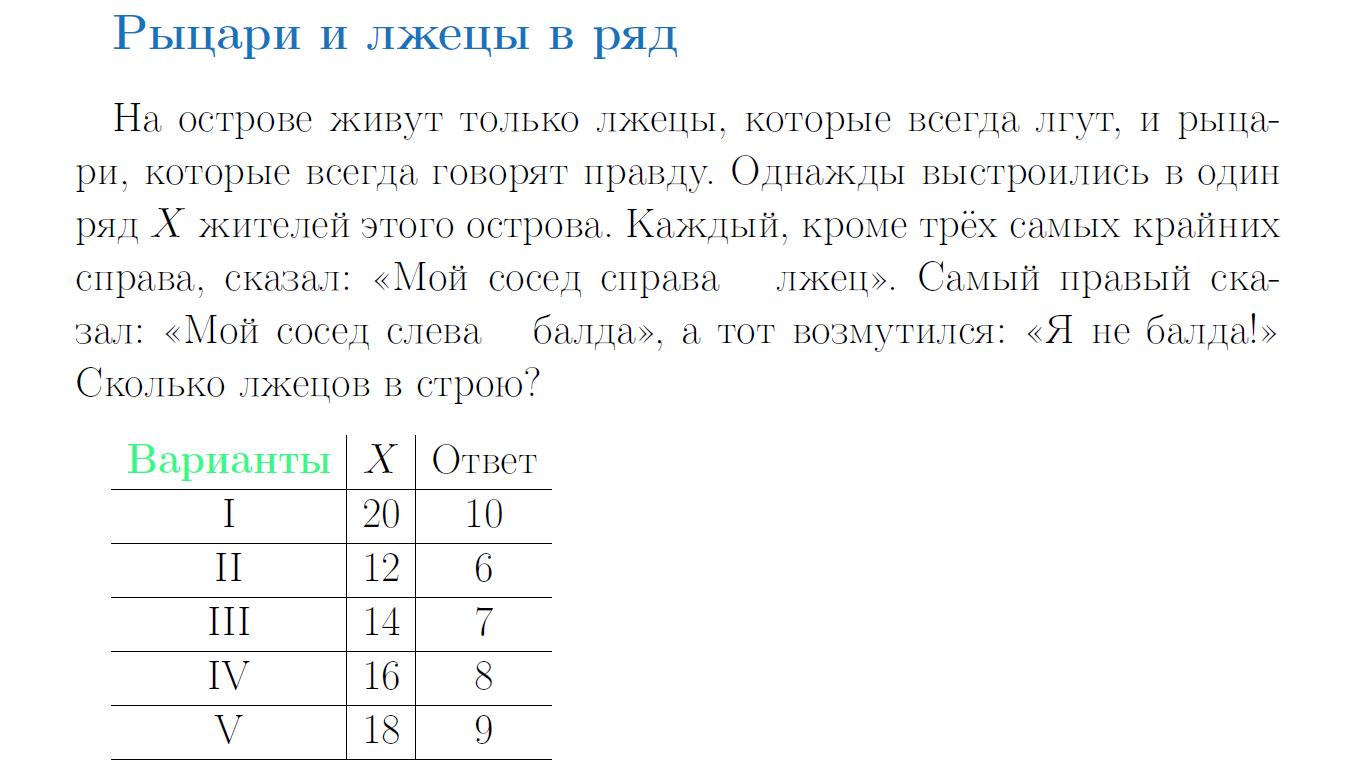 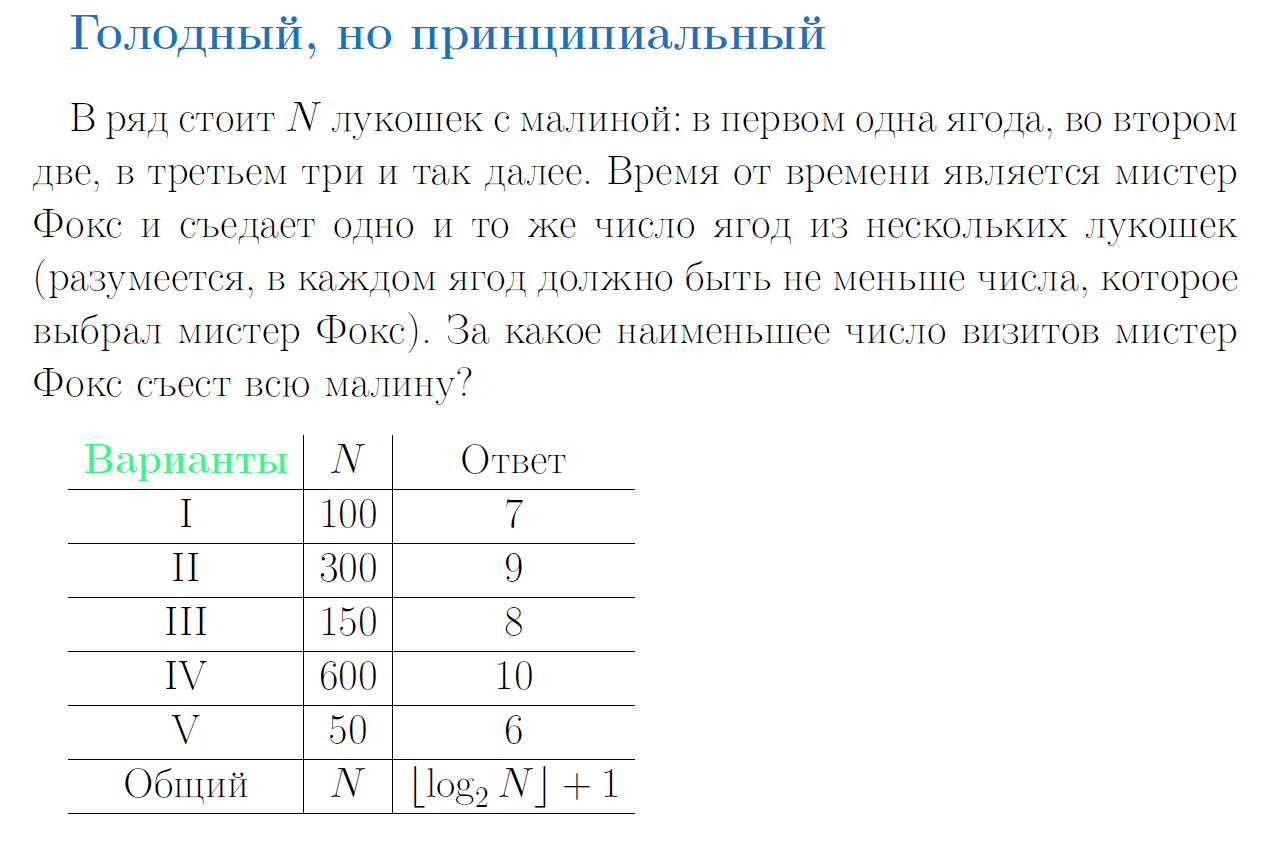 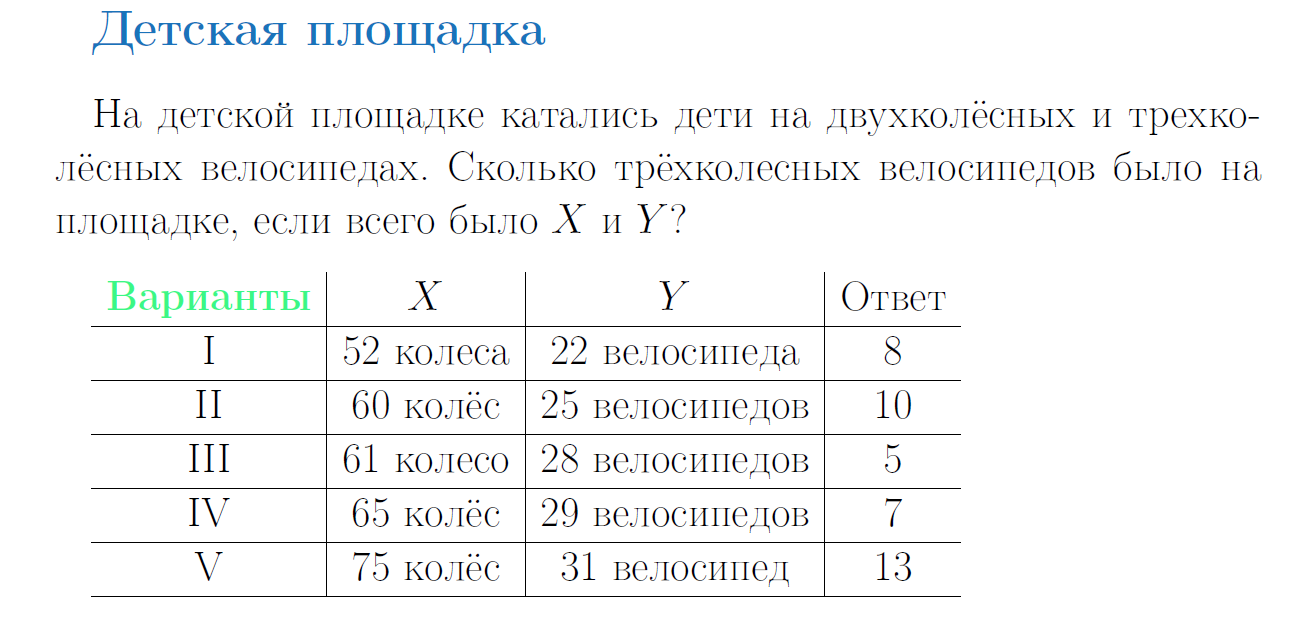 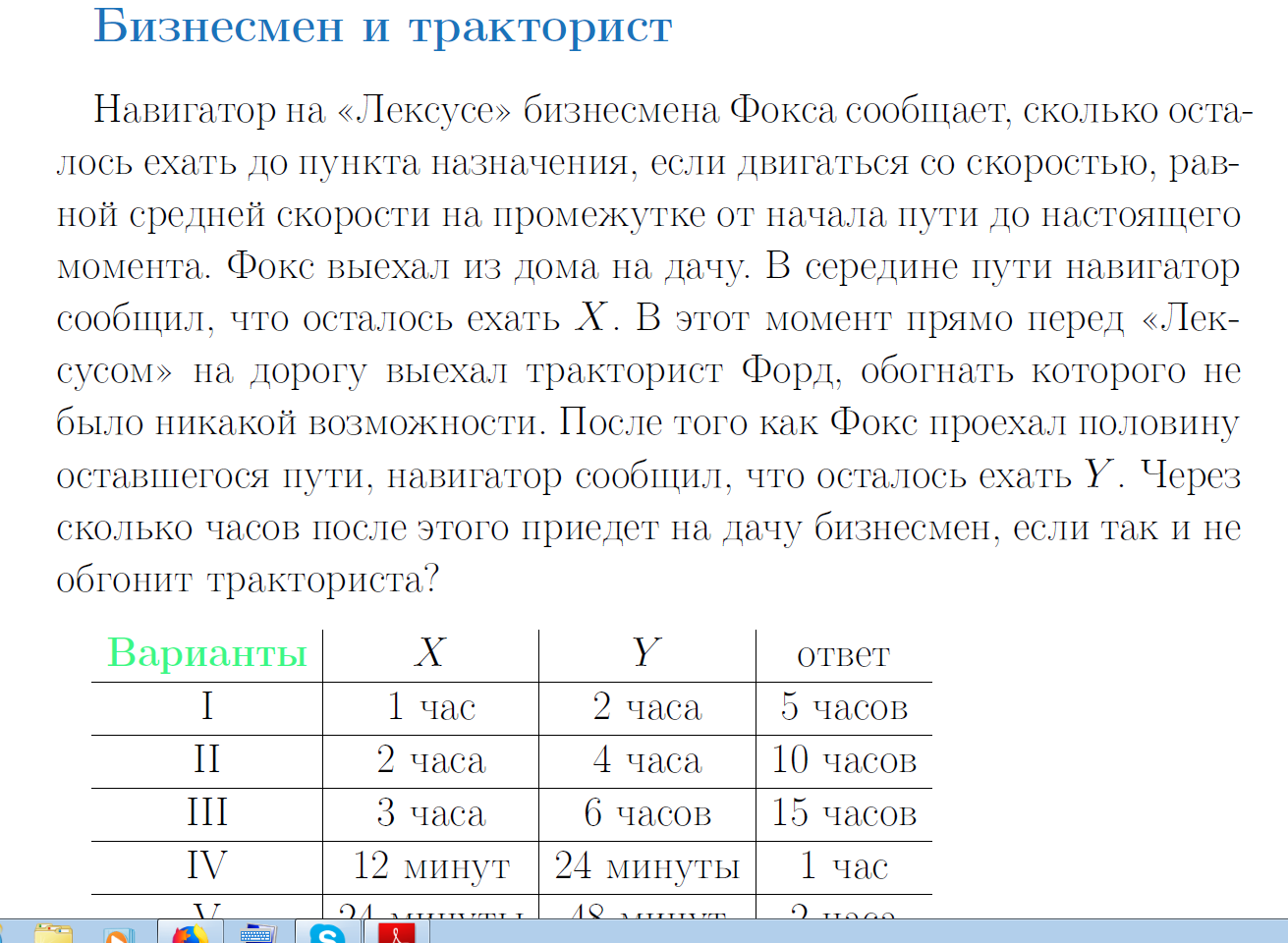 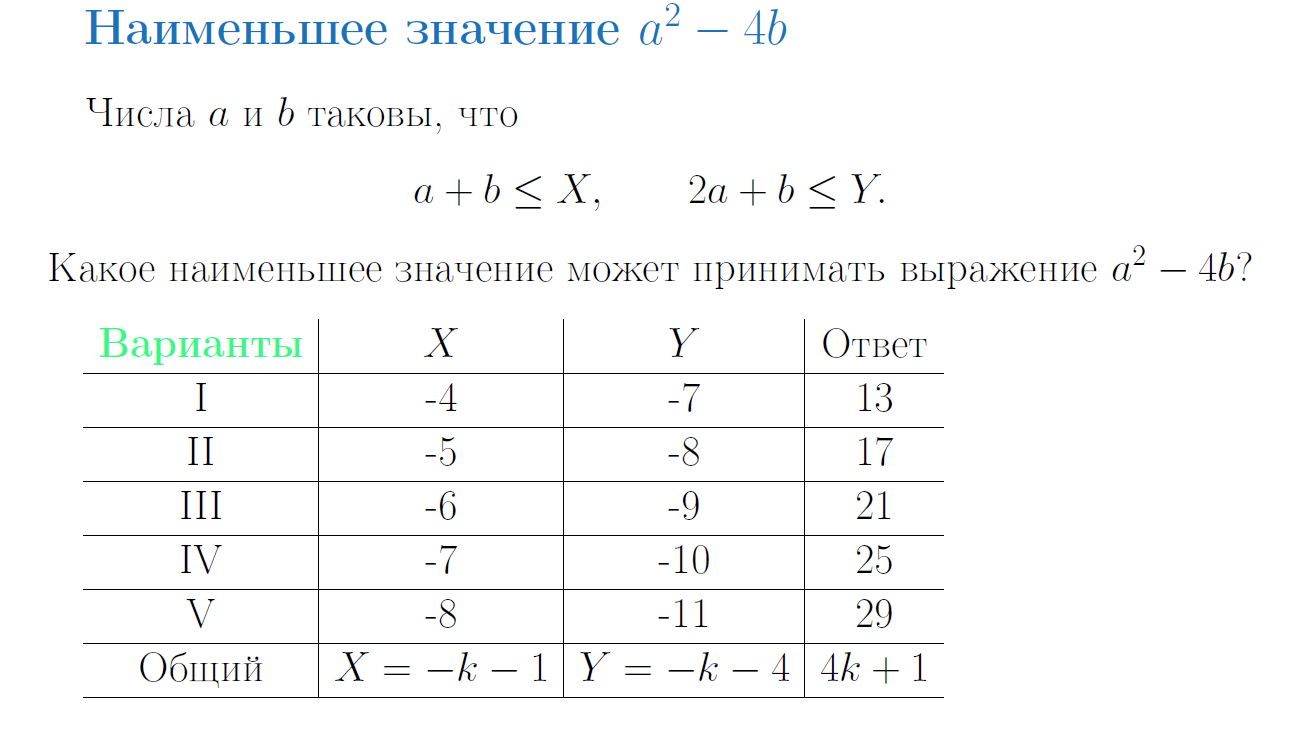 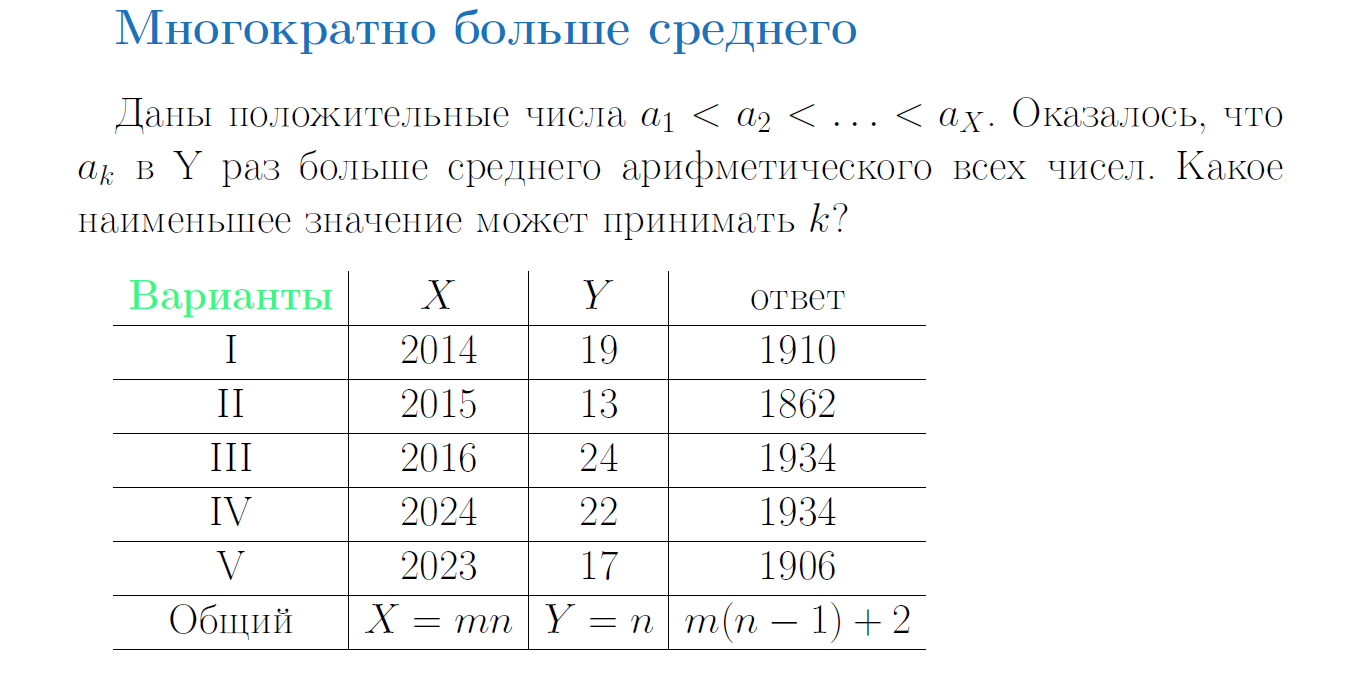 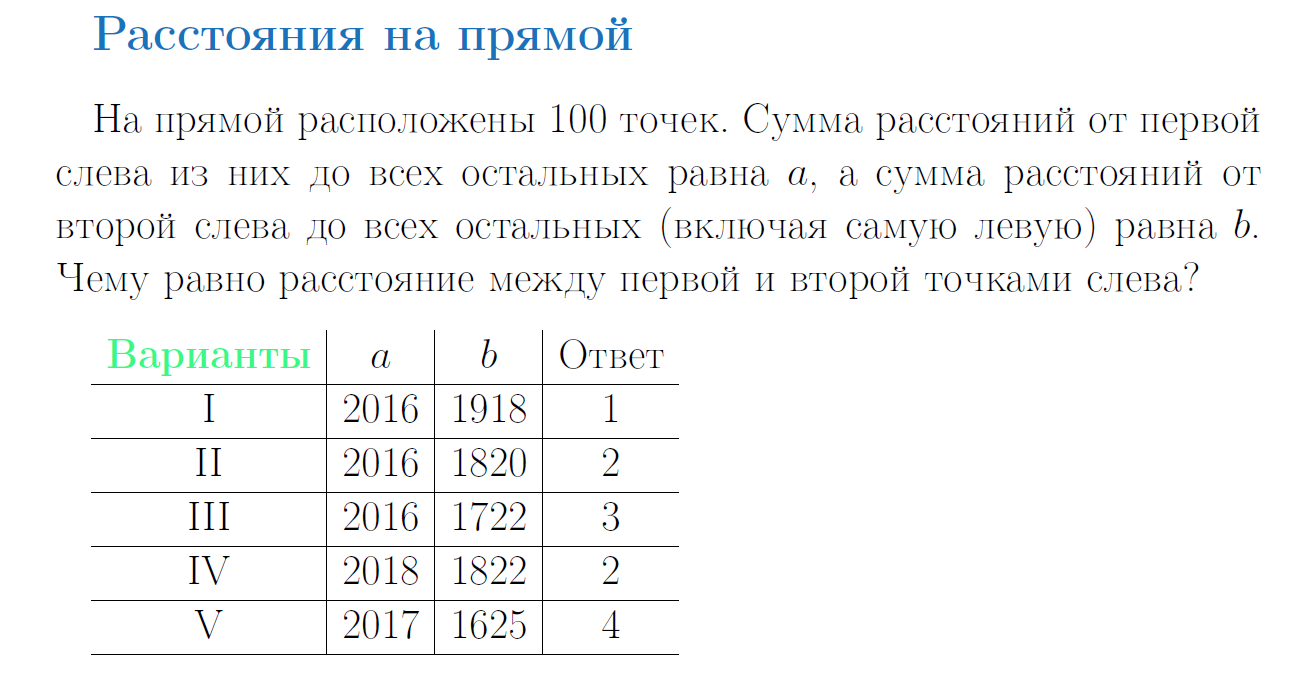 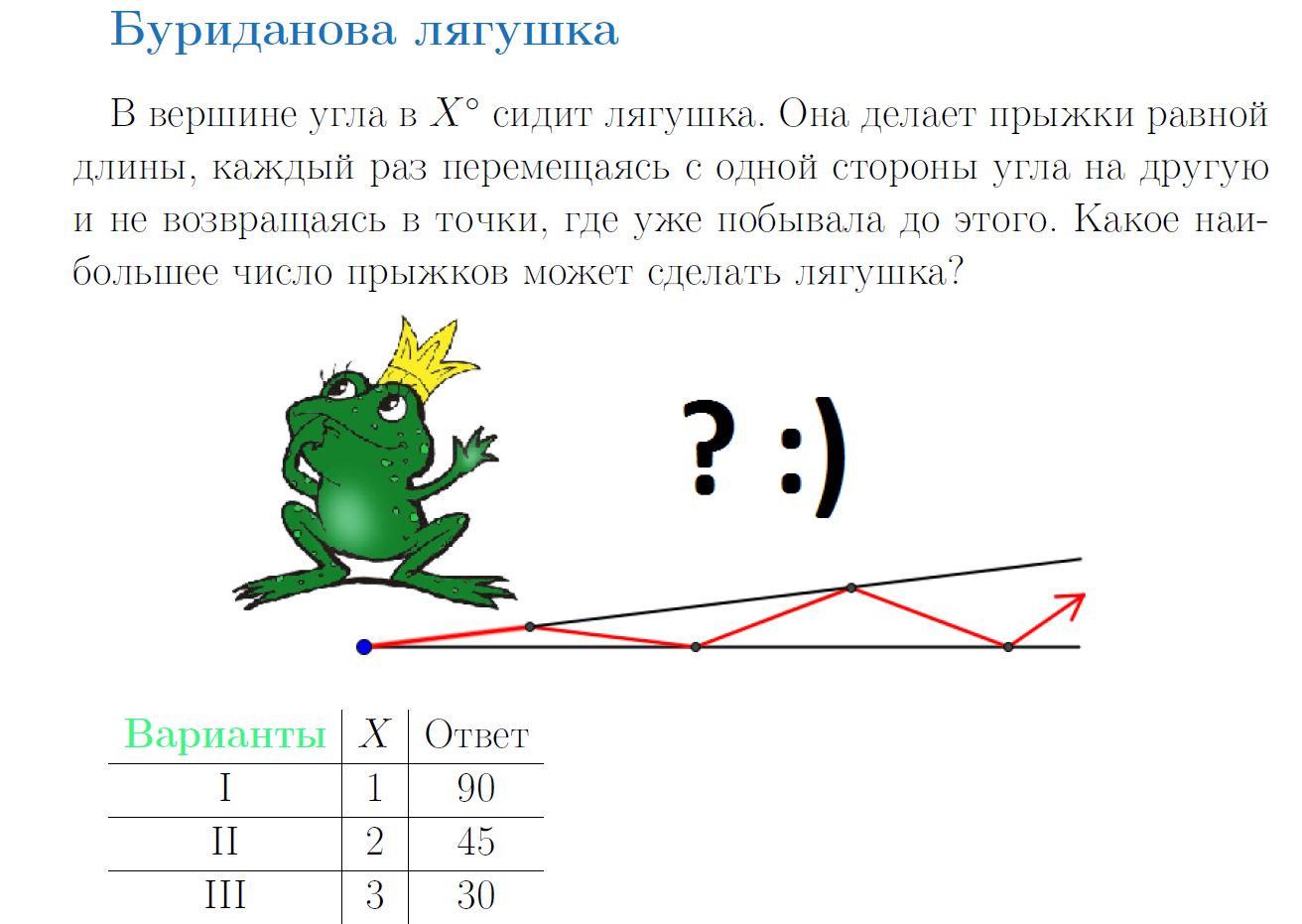 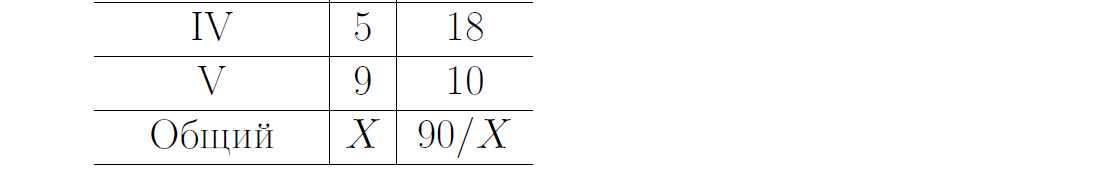 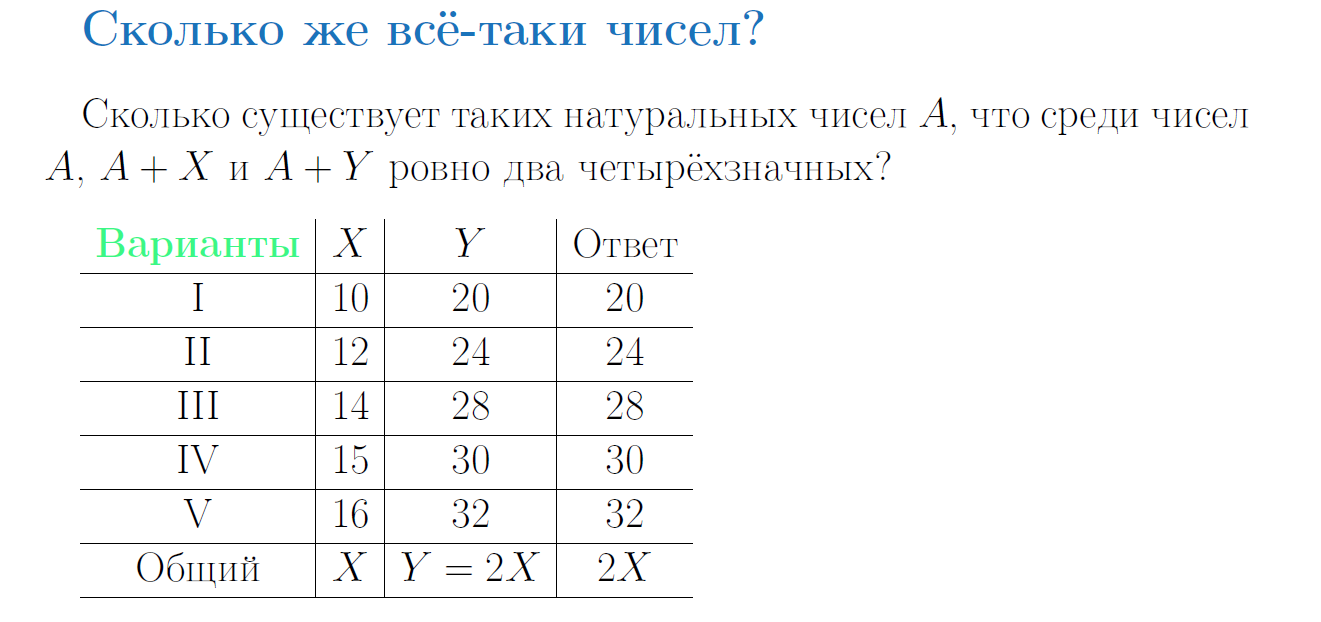 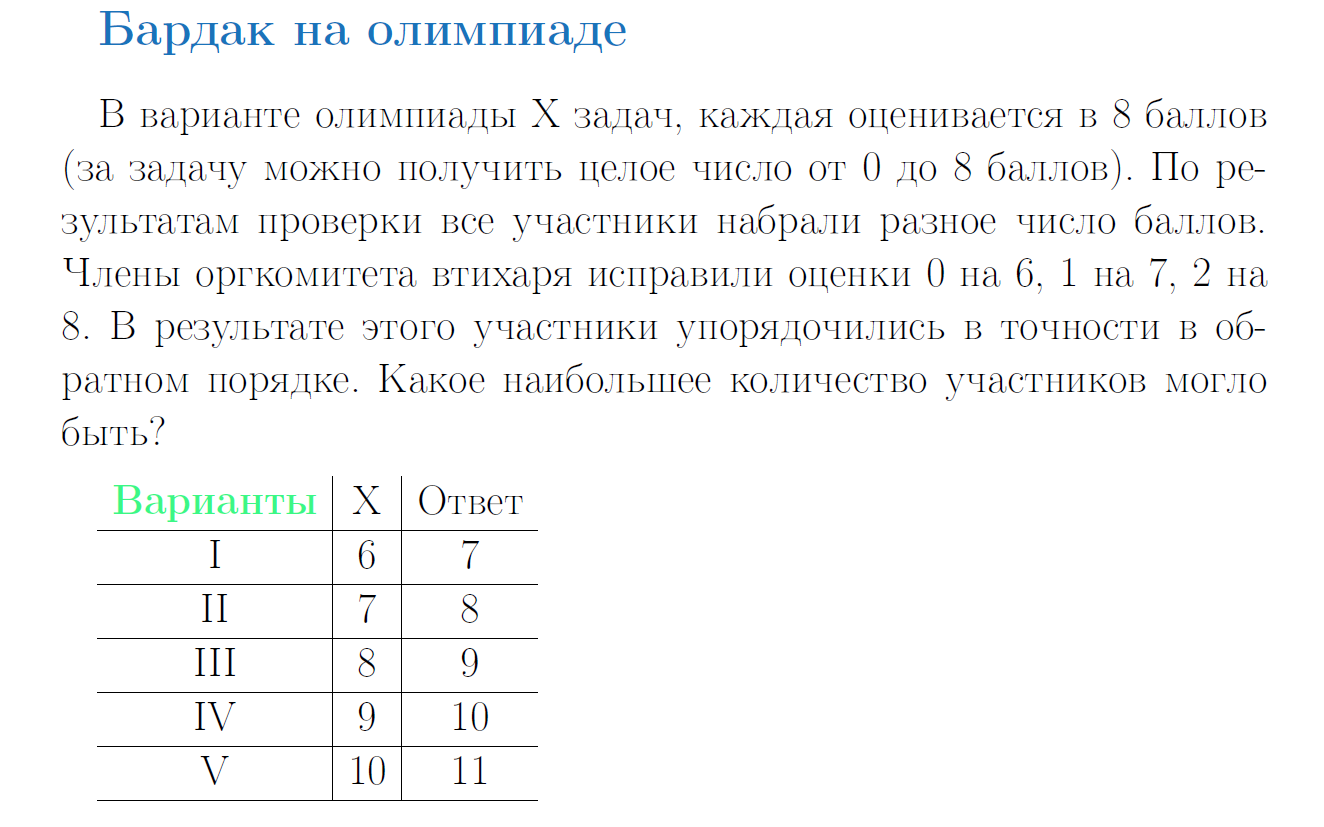 